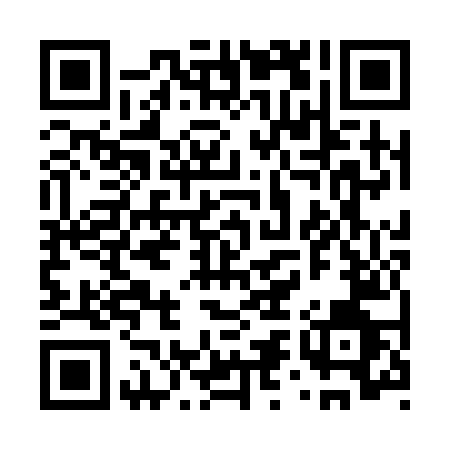 Prayer times for Coquimbito, ArgentinaSat 1 Jun 2024 - Sun 30 Jun 2024High Latitude Method: NonePrayer Calculation Method: Muslim World LeagueAsar Calculation Method: ShafiPrayer times provided by https://www.salahtimes.comDateDayFajrSunriseDhuhrAsrMaghribIsha1Sat7:028:301:334:176:367:592Sun7:038:301:334:176:367:583Mon7:038:311:334:176:367:584Tue7:048:311:334:176:357:585Wed7:048:321:344:176:357:586Thu7:048:321:344:176:357:587Fri7:058:331:344:176:357:588Sat7:058:331:344:176:357:589Sun7:068:341:344:176:357:5810Mon7:068:341:354:176:357:5811Tue7:068:351:354:176:357:5812Wed7:078:351:354:176:357:5813Thu7:078:351:354:176:357:5814Fri7:078:361:354:176:357:5815Sat7:088:361:364:176:357:5916Sun7:088:361:364:176:357:5917Mon7:088:371:364:176:357:5918Tue7:098:371:364:186:367:5919Wed7:098:371:374:186:367:5920Thu7:098:381:374:186:367:5921Fri7:098:381:374:186:368:0022Sat7:098:381:374:186:368:0023Sun7:108:381:374:196:378:0024Mon7:108:381:384:196:378:0025Tue7:108:381:384:196:378:0126Wed7:108:381:384:206:388:0127Thu7:108:391:384:206:388:0128Fri7:108:391:384:206:388:0229Sat7:108:391:394:216:398:0230Sun7:108:391:394:216:398:02